Guideline for Portfolio and ServicesPromoting academia-industry alliances for R&D through collaborative and open innovation platformProject reference number: 598719-EPP-1-2018-1-MK-EPPKA2-CBHE-JPProject duration: 15 November 2018 – 14 November 2021EU funding instrument: European Neighbourhood Instrument (Erasmus+: KA2 CBHE)Erasmus+ (CBHE) grant amount: 531,165.00 €Partner countries: Armenia, Bosnia and Herzegovina, North Macedonian, Austria, Germany, Finland Target groups: University management and students, companies, research institutions, intermediaries.  Grant holder: Ss. Cyril and Methodius University in Skopje, North MacedoniaCoordinator: Prof. Elena Dumova-Jovanoska, Ss. Cyril and Methodius University in SkopjeThis project has been funded with support from the European Commission. This document reflects the views only of the author, and the Commission cannot be held responsible for any use which may be made of the information contained therein.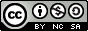 This document is licensed under Creative CommonAttribution-NonCommercial-ShareAlike 4.0 International.DELIVERABLE REVIEW HISTORYDisclaimerThis project has been funded with support from the European Commission. This deliverable reflects the views only of the author, and the Commission cannot be held responsible for any use which may be made of the information contained therein.This Document serves as a Guideline to create and produce portfolio of service for each of the Cooperative R&D Unit. The following templates and questions will support the process of defining the services and it can be adopted accordingly to the nature of each Cooperative R&D Unit. ServicesDescribe your current and near-future services?What gives your services clear competitive advantage?What are the benefits and value provided to customer as opposed to 'features'? What are the environmental and social impacts and implications? What regulations, standards and codes must be complied with?Also consider conducting analysis and planning for this section across the following stages:  Current SituationKey Service and Market IssuesFields of operation (Science and education topics)Key StrategiesPerformance Measures and TargetsPortfolio of ServicesService and goal roadmapService Blueprint A service blueprint is a diagram that visualizes the relationships between different service components — people, props (physical or digital evidence), and processes — that are directly tied to touchpoints in a specific customer journey.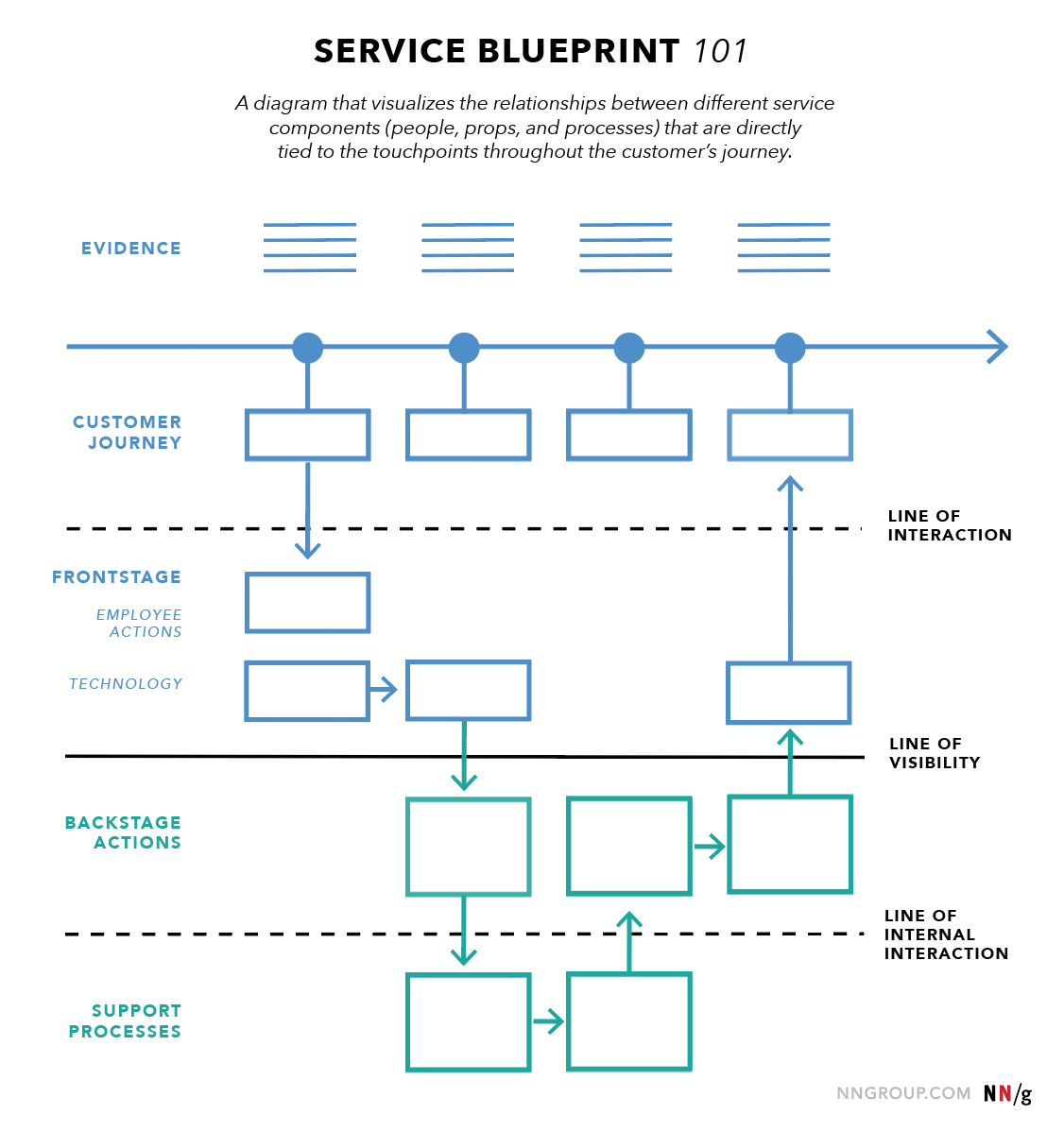 Source: https://www.nngroup.com/articles/service-blueprints-definition/Document informationDocument informationWorkpackageWP2 – Capacity building of Cooperative R&D UnitsWorkpackage leaderUKIM and IECEDue dateJuly 19, 2019RevisionVersion 1.0AuthorsSlavica Trajkovska, Ana TomikjContributorsVersionName, PartnerStatusDateSummary of changes1.0IECEFirst version05.07.2019Name of servicesType of servicesPriceService 1Education-Service 2Research-Service 3Consultancy-Service 4Education-Service 5Research-Service 6Consultancy-Service 7Education-Service 8Research-Service 9Consultancy-Service 10Education-Service 11Research-Service 12Consultancy-Service 13Education-Service 14Research-Service 15Consultancy-SERVICE AND GOAL ROADMAPSERVICE AND GOAL ROADMAPSERVICE AND GOAL ROADMAPSERVICE AND GOAL ROADMAPSERVICE AND GOAL ROADMAPSERVICE AND GOAL ROADMAPService nameReleaseQ1Q2Q3Q4Service nameReleaseGoal nameGoal nameGoal nameGoal nameService 1dd.mm.yyyyGoal 1Service 2dd.mm.yyyyGoal 2Service 3dd.mm.yyyyGoal 2Service 4dd.mm.yyyyGoal 3Service 5dd.mm.yyyyGoal 3Service 6dd.mm.yyyyGoal 1Service 7dd.mm.yyyyGoal 1Service 8dd.mm.yyyyGoal 1Service 9dd.mm.yyyyGoal 2Service 10dd.mm.yyyyGoal 2